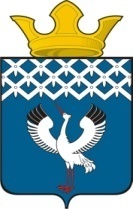 Российская ФедерацияСвердловская областьДумамуниципального образованияБайкаловского сельского поселения46-е заседание 4-го созываРЕШЕНИЕ25 июня 2021 г.                                с. Байкалово                                             № 234Об избрании главы муниципального образования Байкаловского сельского поселения В соответствии с Федеральным законом от 06 октября 2003г. № 131-ФЗ «Об общих принципах организации местного самоуправления в Российской Федерации», Законом Свердловской области от 10 октября 2014г. №85-ОЗ «Об избрании органов местного самоуправления муниципальных образований, расположенных на  территории Свердловской области», рассмотрев решение конкурсной комиссии по результатам конкурса по отбору кандидатур на должность главы муниципального образования Байкаловского сельского поселения от 24.06.2021г., руководствуясь статьей 27 Устава Байкаловского сельского поселения, Дума муниципального образования Байкаловского сельского поселенияРЕШИЛА: 1. Избрать главой муниципального образования Байкаловского сельского поселения из числа кандидатов, представленных конкурсной комиссией по результатам конкурса по отбору кандидатур на должность главы муниципального образования Байкаловского сельского поселения Лыжина Дмитрия Владимировича. 2. Настоящее решение вступает в силу со дня его принятия. 3. Настоящее решение опубликовать (обнародовать) в Информационном вестнике Байкаловского сельского поселения и на официальном сайте Думы МО Байкаловского сельского поселения: www.байкдума.рф.4. Контроль за исполнением настоящего решения возложить на комиссию Думы по соблюдению законности и вопросам местного самоуправления.Председатель Думы муниципального образованияБайкаловского сельского поселения                                		    С.В. Кузеванова 25 июня 2021г.Глава муниципального образованияБайкаловского сельского поселения            		                        Д.В. Лыжин25 июня 2021г.